Губернатору Воронежской области(наименование должности)(орган местного самоуправления)(фамилия, имя, отчество)Сообщение об отсутствии сделок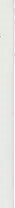 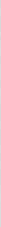 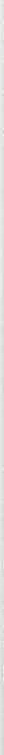 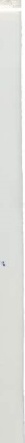 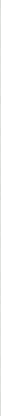 В соответствии с частью 4 статьи 12 Федерального закона «О противодействии коррупции» сообщаю, что в течении отчетного периода (с 1 января по 31 декабря 2022 года) сделок, предусмотренных частью 1 статьи З Федерального закона «О контроле за соответствием расходов лиц, замещающих государственные должности, и иных лиц их доходам», не совершалось.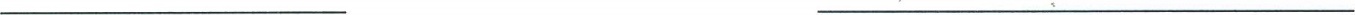 	(дата)	(подпись)